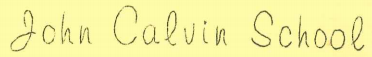 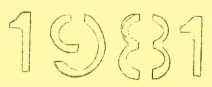 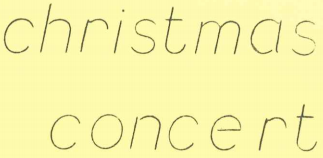 PROGRAMME        PART I1.  Singing: O come, all ye faithful1.  O come, all ye faithful, joyful and triumphant!O come ye, O come ye to Bethlehem:                   Come and behold Him, born the King of angels.                            Chorus: O come, let us adore Him, 			 O come, let us adore Him,                                          O come, let us adore Him, Christ the Lord.           2. O sing, choirs of angels, sing in exultation,                   O sing, all ye bright hosts of heaven above:                    "Glory to God, all glory in the highest."                                     Chorus:           3. O Savior, we greet Thee, born this happy morning;O Jesus, to Thee be all glory given,                   Word of the Father, now in flesh appearing.Chorus:2. Recitation: Micah 5 : 22 "But you, Bethlehem Ephrathah, Though you are little among      the thousands of Judah, Yet out of you shall come forth to Me The One to be Ruler in Israel, Whose goings forth are from of old, From everlasting."3. Recitation:  Isaiah 7 : 1414 Therefore the Lord Himself will give you a sign: Behold, the        virgin shall conceive and bear a Son, and shall call His name Immanuel.4. Singing: Hymn 16 : 1, 3, 5	1. O come, O come, Emmanuel,	     and ransom captive Israel,     that mourns in lonely exile here,     until the Son of God appear.         Chorus: Rejoice! Rejoice! Emmanuel                          shall come to thee, O Israel.	3. O come, thou Branch of Jesse’s stem.     regard thine own and rescue them;     from depths of hell thy people save,     and give them vict’ry o’er the grave	         Chorus:	5. O come, thou who hast David’s key,     save us, that we eternally     in paradise regained may dwell,     forever shut the gates of hell.          Chorus:  5. Recitation: Luke 1 : 26 – 3326 Now in the sixth month the angel Gabriel was sent by God to a city of Galilee named Nazareth, 27 to a virgin betrothed to a man whose name was Joseph, of the house of David. The virgin's name was Mary. 28 And having come in, the angel said to her, "Rejoice, highly favored one, the Lord is with you; blessed are you among women!" 29 But when she saw him, she was troubled at his saying, and considered what manner of greeting this was. 30 Then the angel said to her, "Do not be afraid, Mary, for you have found favor with God. 31 And behold, you will conceive in your womb and bring forth a Son, and shall call His name Jesus. 32 He will be great, and will be called the Son of the Highest; and the Lord God will give Him the throne of His father David. 33 And He will reign over the house of Jacob forever, and of His kingdom there will be no end." 6. Singing: Hymn 17  :  1,  2,  6.My soul does magnify         the Lord, for He most High          has shown to me His favour.          I praise Him with my voice;         my spirit does rejoice         in him, my God and Saviour.The LORD, so good and great,      looked on my lowly state.      Now will all generations      from age to age attest      how richly I am blest.      Great is my exaltation!The LORD is merciful,        His servant Israel        He graciously delivered,        rememb’ring evermore        what He to Abra’am swore        and to his seed forever.7. Recitation: Luke 2 : 1 – 71 And it came to pass in those days that a decree went out from Caesar Augustus that all the world should be registered. 2 This census first took place while Quirinius was governing Syria. 3 So all went to be registered, everyone to his own city. 4 Joseph also went up from Galilee, out of the city of Nazareth, into Judea, to the city of David, which is called Bethlehem, because he was of the house and lineage of David, 5 to be registered with Mary, his betrothed wife, who was with child. 6 So it was, that while they were there, the days were completed for her to be delivered. 7 And she brought forth her firstborn Son, and wrapped Him in swaddling cloths, and laid Him in a manger, because there was no room for them in the inn. 8. Singing: Mary’s Boy Child Jesus	Long time ago in Bethlehem,so the Holy Bible sayMary’s boy Child Jesus Christwas born on Christmas Day.	         Chorus:   Hark, now hear the angels sing,a new King born today,and man will live for evermore,because of Christmas Day!             Trumpets sound and angels sing,              listen to what they say,             That man will live for evermore 	because of  Christmas Day                        Chorus:Trumpets sound and angels sing.Listen to what they say:that man will live for evermore because of Christmas Day!              Chorus:Now Joseph and his wife, Marycome to Bethlehem that night.They find no place to bear her childnot a single room was in sight. 
                              Chorus:                By and by they find a little nook              in a stable so forlorned.              And in a manger; cold and dark              Mary’s little Boy was born.                     Chorus:                  Long time ago in Bethlehem,                  so the Holy Bible say                 Mary’s boy Child Jesus Christ                  was born on Christmas Day                          Chorus:9. Singing: Silent Night              Silent night! Holy night!              All is calm, all is bright               round yon virgin mother and child               Holy infant so tender and mild,               Sleep in heavenly peace,                Sleep in heavenly peace.               Silent night! Holy night!               Shepherds quake at the sight!               Glories stream from heaven afar,               Heavenly hosts sing: “Alleluia!               Christ the Saviour is born!               Christ the Saviour is born!Silent night! Holy night!              Son of God, love’s pure light.              Radiant beams from Thy holy face              with the dawn of redeeming grace,                         Jesus, Lord, at Thy birth! 
              Jesus, Lord, at Thy birth!10. Singing: Hymn 21 : 1 - 4               While shepherds watched their flocks by night,              All seated on the ground              An angel of the LORD came down              And glory shone around.   He said to them, “Be not afraid,              for I have come to tell              good news of great and wondrous joy              for all of Israel.              “To you in David’s town today              was born of David’s line              a Saviour, who is Christ the LORD;              and this will be the sign:              “A newborn Child you there will find,              not as a king arrayed              but humbly wrapped in swaddling cloths              and in a manger laid.”  11. Recitation: Luke 2 : 8 – 138 Now there were in the same country shepherds living out in the fields, keeping watch over their flock by night. 9 And behold, an angel of the Lord stood before them, and the glory of the Lord shone around them, and they were greatly afraid. 10 Then the angel said to them, "Do not be afraid, for behold, I bring you good tidings of great joy which will be to all people. 11 For there is born to you this day in the city of David a Savior, who is Christ the Lord. 12 And this will be the sign to you: You will find a Babe wrapped in swaddling cloths, lying in a manger." 13 And suddenly there was with the angel a multitude of the heavenly host praising God and saying:   12. Singing: Glory to God.                      Glory to God, Glory to God,               In the highest, in the highest, in the highest.               Peace be on earth now, peace be on earth now               To the people who have God’s favour.               Glory to God in the highest, glory to God in the highest.               Peace be on earth now, peace be on earth now,               Peace be on earth now, peace be on earth now,                To the people, to the people who have God’s favour.To the people who have God’s favour, who have God’s favour. Glory to God, Glory to God in the highest,  in the highest, in the highest.                Peace be on earth now, peace be on earth now                To the people who have God’s favour.  Amen, Amen.  
Recitation: Luke 2 : 16 - 2116 And they came with haste and found Mary and Joseph, and the Babe lying in a manger. 17 Now when they had seen Him, they made widely known the saying which was told them concerning this Child. 18 And all those who heard it marveled at those things which were told them by the shepherds. 19 But Mary kept all these things and pondered them in her heart. 20 Then the shepherds returned, glorifying and praising God for all the things that they had heard and seen, as it was told them. 21 And when eight days were completed for the circumcision of the Child, His name was called Jesus, the name given by the angel before He was conceived in the womb.   14.  Singing: Joy to the World.Joy to the world! the Lord is come.Let earth receive her King.Let every heart prepare Him room. And heaven and nature sing,And heaven and nature sing,And heaven, and heaven and nature sing.He rules the world with truth and grace,And makes the nations proveThe glories of His righteousnessAnd wonders of His love, And wonders of His love, And wonders, wonders of His love.PART II  15.  Singing: Let us of Christ Let us of Christ our Lord and Saviour sing. For, though God's equal, though eternal King.He did not to His rightful glory cling. Hallelujah, hallelujah!Let at the name of Jesus every knee,From heav'n above to depths below the sea, Now humbly bow before His majesty.Hallelujah, hallelujah!             Let every tongue confess that Christ is King,             for He is LORD of all created things.             So to the praise of God the Father sing:             Hallelujah, hallelujah!16. Singing:  For unto us a Child is Born.                      For  unto us a Child is born                      unto us a Son is given                      and the government shall be upon His shoulder                      and His Name shall be called Wonderful, Counsellor,                      the Mighty God, the Everlasting Father and the                      Prince of Peace is He.         17.  Recitation: John 1 : 1 -  5 THE WORD OF LIFE1 In the beginning was the Word, and the Word was with      God, and the Word was God. 2 He was in the beginning with God. 3 All things were made through Him, and without Him nothing was made that was made. In Him was life, and the life was the light of men. 5 And the light shines in the darkness, and the darkness did not comprehend it.18. Singing: In Him is Life.              1 He came unto His Own and His own received him not,                              But His life is the light of men                              He came unto His Own and His own received him not                              But His life is the light of men 	               CHORUS: In Him is life, in Him is life,                                                        And His life is the light of men.                           In Him is life, in Him is life,                        and His life is the light of men.                 2  But as many as received, to them                         He gave the power to become the sons of God.                          But as many as received, to them                          He gave the power to become the sons of God.CHORUS: Recitation: John 1 : 9 -14 9 That was the true Light which gives light to every man coming into the world. 10 He was in the world, and the world was made through Him, and the world did not know Him. 11 He came to His own, and His own did not receive Him. 12 But as many as received Him, to them He gave the right to become children of God, to those who believe in His name: 13 who were born, not of blood, nor of the will of the flesh, nor of the will of man, but of God. 14 And the Word became flesh and dwelt among us, and we beheld His glory, the glory as of the only begotten of the Father, full of grace and truth. Singing: With heart and mouth.With heart and mouth let all confessThat God's eternal Son Was in the flesh made manifest,Did not our frailty shun.Though Christ was humbled unto death, Enduring curse and shame,The Spirit vindicated HimAnd magnified His name.The angels will for evermore their songs of Triumph sing, for  they His resurrection sawthey welcomed Him as King.Christ Jesus conquered hell and grave; all heard the joyful news,for He was far and wide proclaimed. to Gentiles as to Jews.His chosen ones believed in Him throughout this hostile world. .The banners of His victory He everywhere unfurled.He into glory was received,for He the battle won.Now at the Father's side He reigns: Christ Jesus, God the Son:21.Recitation: THE WORD OF LIFE That which was from the beginning, which we have heardwhich we have seen with our eyes, which we have looked atand our hands have touched -this we proclaim concerning the Word of life.The life appeared;we have seen it and testify to it,and we proclaim to you the eternal life, which was with the Fatherand has appeared  to  us.We proclaim to you what we have seen and heard,so that you also may have fellowship with us.And our fellowship is with the Father and with his Son, Jesus Christ.We write this to make our joy complete.22..Singing:    ON THE DAY OF CHRIST'S RETURNINGCome, O LORD with pow’r and gloryand descend before our eyeswhen the sounding of the trumpetShall re-echo through the skiesand the voice of your archangelshall command he dead to rise.When the sky is rent asunderand your face we shall behold,when to every tongue and nationYou your judgment will unfold,death will be completely vanquishedas your holy Word foretold.No one knows the day or momentwhen the Bridegroom shall appear.Let us then be ever watchful,may our lamps be bright and clear.Maranatha! Come, LORD Jesus!Your great day is drawing near.23. Singing: Psalm 150 Hallelujah! Praise the LORDin his house, with one accord! Praise him in the wide extent of his spacious firmament.Sing and shout his praise uprightly.His unbounded greatness praiseAnd extol his wondrous ways;Praise him for his deeds so mighty.Praise him with the trumpet blast;Praise his glory unsurpassed.Praise him with the harp and lute;Praise him with the strings and flute.Worship him in exultationAnd with tambourine and dancePraise his glorious excellence.Praise his name with jubilation.Let the clashing cymbals ring to the praise of God our King.With the clanging cymbals’ noiseCome before him and rejoice.Let the breath of all things livingPraise him with a mighty sound.Let your voices shake the ground. Praise the LORD! HALLELUJAH!